от 05 ноября 2015 года								                 № 1267О внесении изменений в постановление администрации городского округа город Шахунья  Нижегородской области от 11 июля 2013 года № 600 «О создании оперативной группы и оперативного штаба комиссии по предупреждению, ликвидации чрезвычайных ситуаций и обеспечению пожарной безопасности (КЧС и ОПБ) городского округа город Шахунья»В связи с кадровыми изменениями администрация городского округа город Шахунья Нижегородской области  п о с т а н о в л я е т:1. В постановление администрации городского округа город Шахунья Нижегородской области от 11 июля 2013 года № 600 «О создании оперативной группы и оперативного штаба  комиссии по предупреждению, ликвидации чрезвычайных ситуаций и обеспечению пожарной безопасности  (КЧС и ОПБ) городского округа город Шахунья» внести  следующие изменения:1.1. Состав оперативной группы  КЧС и ОПБ городского округа город Шахунья Нижегородской области изложить в новой редакции:1.2. Состав оперативного штаба КЧС и ОПБ городского округа город Шахунья Нижегородской области изложить в новой редакции:2. Настоящее  постановление вступает в силу со дня его подписания. 3. Начальнику общего отдела администрации городского округа город Шахунья Нижегородской области обеспечить размещение настоящего постановления на официальном сайте администрации городского округа город Шахунья Нижегородской области.4. Контроль за исполнением настоящего постановления оставляю за собой.Глава администрации городскогоокруга город Шахунья								        Р.В.Кошелев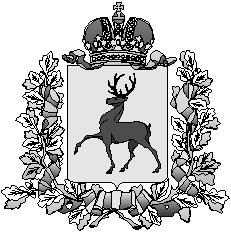 Администрация городского округа город ШахуньяНижегородской областиП О С Т А Н О В Л Е Н И ЕСофронов Юрий Алексеевич- заместитель главы администрации городского округа город Шахунья Нижегородской области по работе с территориями и правоохранительными органами, заместитель председателя КЧС и ОПБ, руководитель оперативной группы КЧС и ОПБ; 
раб. тел. 2-66-01, сот. тел. 89159518737.Крамарь Александр Васильевич - начальник ФГКУ «30 ОФПС по Нижегородской области», подполковник внутренней службы; заместитель руководителя оперативной группы, раб. тел.   2-61-63, сот. тел.  89108941368                         (по согласованию).Члены оперативной группы:Члены оперативной группы:Малозёмов Иван Леонидович- начальник Отдела МВД России по городу Шахунья Нижегородской области, полковник полиции; раб. тел. 2-70-16, сот. т. 8-950-343-87-11                           (по согласованию). Суманеев Николай Федосеевич- начальник сектора ГОЧС и МОБ работы администрации городского округа город Шахунья Нижегородской области; раб. тел. 2-69-36, 
сот. т. 8-902-682-70-02.Смирнов Андрей Сергеевич- начальник отдела промышленности, транспорта, связи, ЖКХ и энергетики администрации городского округа город Шахунья Нижегородской области; 
раб. тел. 2-71-90.Серов Александр Дмитриевич- первый заместитель главы администрации городского округа город Шахунья Нижегородской области, руководитель оперативного штаба КЧС и ОПБ, раб. тел. 2-66-42, сот. тел. 89601830663.Смирнов Владимир Николаевич- заместитель главы администрации городского округа город Шахунья Нижегородской области, заместитель председателя КЧС и ОПБ, руководитель оперативной группы КЧС и ОПБ; раб. тел. 2-62-42, сот. тел. 89023006969.Софронов Юрий Алексеевич- заместитель главы администрации городского округа город Шахунья Нижегородской области по работе с территориями и правоохранительными органами, заместитель председателя КЧС и ОПБ, руководитель оперативной группы КЧС и ОПБ; раб. тел. 2-66-01, сот. тел. 89159518737.Крамарь Александр Васильевич - начальник ФГКУ «30 ОФПС по Нижегородской области», подполковник внутренней службы; раб. тел. 2-61-63, сот. тел.  89108941368                  
 (по согласованию).Члены оперативного штаба:Члены оперативного штаба:Малозёмов Иван Леонидович- начальник Отдела МВД России по городу Шахунья Нижегородской области, полковник полиции; раб. тел.   2-70-16, сот. т. 8-950-343-87-11 
(по согласованию).Мухина Нина Петровна-директор ГКУ НО «Управление социальной защиты населения городского округа город Шахунья»; 
раб. тел. 2-67-34, сот. тел. 89047862334
 (по согласованию).Догадин Валерий Васильевич- начальник Шахунского территориального отдела администрации городского округа город Шахунья Нижегородской области, раб. тел.2-71-10; 
сот. тел.89049120860.Мухаматчин Рифат Петрович- начальник отдела образования администрации городского округа город Шахунья Нижегородской области; раб. тел. 2-60-46.Перминов Андрей Павлович- начальник отдела по культуре, спорту и молодежной политики администрации городского округа город Шахунья Нижегородской области, 
раб. тел. 2-74-32; сот. тел. 89307045099.Смирнов Андрей Сергеевич- начальник отдела промышленности, транспорта, связи, ЖКХ и энергетики администрации городского округа город Шахунья Нижегородской области; 
раб. тел. 2-71-90. Суманеев Николай Федосеевич- начальник сектора ГОЧС и МОБ работы администрации городского округа город Шахунья Нижегородской области; раб. тел. 2-69-36, 
сот. т. 8-902-682-70-02.